PURPOSE of college partnership laboratory schoolsCollege Partnership Laboratory Schools (Lab Schools) have fueled innovation and excellence in preK-12 education across the nation. Some of the nation’s most prestigious schools were started as Lab Schools, and many of the most successful preK-12 institutions serving students with learning disabilities or particular talents and interests are Lab Schools. Virginia has identified Lab Schools as a critical part of ensuring a high-quality, innovative, and diverse educational ecosystem in the Commonwealth. The planning grant program set out in the guidelines and application criteria is to (1) promote the thoughtful design of new Lab Schools to improve student achievement and outcomes; (2) create a pathway to launch Lab Schools by providing support to those eligible applicants well-positioned and motivated to advance Lab School applications and launch Lab Schools; (3) guarantee, to the greatest extent possible, that new Lab Schools are built on strong, sustainable programmatic and financial foundations; and (4) encourage regional diversification and increased access to new Lab Schools meeting the needs of students – especially those at-risk – across the Commonwealth.BACKGROUND of the college partnership laboratory school fundThe College Partnership Laboratory Schools Fund (Fund), set out in § 22.1-349.2 of the Code of Virginia, was first established in 2010 for the purpose of establishing and supporting College Partnership Laboratory Schools. During its 2022 Session, the General Assembly appropriated $100,000,000 to the Fund. The Virginia Board of Education (Board) is authorized to award up to $5,000,000 from the Fund for planning grants to entities pursuing the creation of new Lab Schools. Additionally, the Board is authorized to award up to $20,000,000 from the Fund for initial start-up cost funding grants (start-up) for entities approved by the Board and awarded a contract to create a new Lab School and to distribute the remaining balance ($75,000,000 or more) in per-pupil operating funding grants (per-pupil) from the Fund for entities with  approved Lab Schools. Section 22.1-349.2 of the Code of Virginia and Item 137.C.44 of the 2022 Appropriation Act direct the Board to establish criteria and guidelines for the distribution and award of moneys from the Fund prior to disbursement.
This document provides the required criteria and guidelines for the award and distribution of planning grant money from the Fund. DEFINITIONSPLANNING GRANT APPLICANTA “planning grant applicant” or “applicant” is the primary entity pursuing the creation of a new College Partnership Laboratory School and must be a public institution of higher education, public higher education center, institute, or authority; or an eligible private institution of higher education as defined in § 23.1-628 related to the Tuition Assistance Grant Program. A “planning grant applicant” will be referred to as a “planning grant awardee” or “awardee” should its planning grant application be approved.college partnership laboratory schoolPursuant to § 22.1-349.1(A) of the Code of Virginia, as amended by Chapter 2 of the 2022 Acts of Assembly, Special Session I, a "College Partnership Laboratory School” means a public, nonsectarian, nonreligious school in the Commonwealth established by a public institution of higher education, public higher education center, institute, or authority; or an eligible private institution of higher education as defined in § 23.1-628 related to the Tuition Assistance Grant Program. Section 22.1-349.1(B) states that Lab Schools are designed to “(i) stimulate the development of innovative education programs for preschool through grade 12 students; (ii) provide opportunities for innovative instruction and assessment; (iii) provide teachers with a vehicle for establishing schools with alternative innovative instruction and school scheduling, management, and structure; (iv) encourage the use of performance-based educational programs; (v) establish high standards for both teachers and administrators; (vi) encourage greater collaboration between education providers from preschool to the postsecondary level; and (vii) develop models for replication in other public schools.”at-risk studentPursuant to § 22.1-349.1(A) of the Code of Virginia, an “at-risk student” means “a student having a physical, emotional, intellectual, socioeconomic, or cultural risk factor that research indicates may negatively influence educational success.” For the purpose of these guidelines and any planning grant awards, “at-risk students” include (1) students who have experienced learning loss as the result of the COVID-19 pandemic; (2) students served by low-performing schools that are designated as “accredited with conditions” or “accreditation denied” based on the Virginia Board of Education’s accreditation ratings; and (3) students attending schools identified under the Every Student Succeeds Act within three support categories: (i) Comprehensive Support and Improvement, (ii) Targeted Support and Improvement, or (iii) Additional Targeted Support Category.regional diversityFor the purpose of these guidelines, regional diversity reflects representation from each of the Virginia Department of Education’s (Department) eight Superintendent regions.requesting PLanning grant fund moneysplanning grant application required componentsA planning grant application must include the following components:General information about the applicant and its partners; General information about the proposed Lab School, including school governance and structure; facilities; mission and pedagogy; methods of assessment; and prospective student population;A description of the school’s proposed instructional model, including how it will improve student academic proficiency, mastery, college- and career-readiness, and long-term outcome goals;Assurances that the applicant will abide by applicable federal and state laws and regulations, meet deliverables according to the timeline set by the Board (as provided below), and other requirements prescribed by the Department;The total planning grant request amount not exceeding $200,000 per planning grant application, with additional funding considered on a case-by-case basis and in accordance with available funds;A financial plan, including a line-item budget indicating how the requested planning grant funds will be used; A timeline for use of planning grant funds during the grant term with corresponding benchmarks and deliverables;A description of a plan for involvement of teachers, parents, community, organizations, employers, etc., in the planning, development, and implementation of the program; andA description of how the Lab School will secure and maintain community-based partnerships (i.e. businesses, organizations, local school boards and divisions, etc.) to ensure programmatic, financial, and operational success and sustainability of the Lab School.Permissible expenditures for planning grantsThe line-item budget of a planning grant application shall only include allowable expenses. Common allowable expenditures for planning grants include additional staff, consultants, meeting costs, travel, per diems. Typically impermissible or unallowable expenditures include furniture, capital assets for Lab Schools. Line items of planning grant applications are subject to review and approval in any award.TIMELINE FOR PLANNING GRANT ACTIVITYPlanning grant awards may be for a grant term not to exceed 12 months, with staggered distribution of moneys during the term to ensure that awardees are progressing toward the submission to the Board of an application for approval to launch a Lab School. Planning grant applicants must provide assurance that they will subscribe to the following timetable:Department staff may adjust the above timeline, benchmarks, and deliverables. Submitting PLANNING GRANT APPLICATIONSThe planning grant application must be submitted on the form provided by the Department. Planning grant applications may be submitted by email to labschools@doe.virginia.gov. evaluating PLANNING gRANT submissionsPlanning grant applications will be accepted and reviewed on a rolling basis. The Department will prioritize grant applications planning to open a Lab School by the school year 2023-2024. Planning grant applications will only be considered if they are complete and include all of the required components. A funding evaluation review committee convened by the Department will evaluate planning grant applications for completeness, and according to a weighted rubric using the following factors:Targeted Student Population and Relevant Research: Intention to serve at-risk students and/or offer a new, innovative model grounded in evidence-based practices to improve student academic proficiency, mastery, college- and career-readiness, and long-term outcomes (30 points);Clarity of Program Description, Goal, and Timeline: Indication of programmatic, operational, and infrastructural capacity to advance an application for approval to launch a Lab School and to launch a Lab School no later than the 2024-2025 school year, with preference for launch in the 2023-2024 school year (20 points);Sustainability: Evidence of institutional commitment to the viability of the Lab School (20 points);Collaboration: Collaboration with local school divisions, community-based organizations, and employers, as well as teachers and parents, in manner that promotes quality, innovation, and program results and sustainability (15 points);Regional and Applicant Diversity: New awards will be made with preference to regional diversity and with preference to new applicants should an applicant have previously received a planning grant during the current fiscal year application period (15 points).Funds will only be awarded to applicants whose applications earn a score deemed satisfactory by the funding evaluation review committee using the planning grant application’s weighted rubric. Applicants are not guaranteed the requested award amount and awards may be proportionally adjusted according to application’s score and to reflect only those expenditures that are designated as permissible.ADMINISTRATION of planning grantsThe Board hereby delegates authority to the Department, which includes the funding evaluation review committee convened by the Department, administering moneys from the Fund for planning grants, consistent with the above criteria and guidelines. The Fund will be administered according to state accounting practices and the Code of Virginia.determining planning grant amounts and distributionsAwards: The Department will only award funds to applicants who have completed all application components and have earned a satisfactory score according to its weighted rubric.Expenditures: The Department will only award funds for allowable expenditures and in an amount not to exceed $200,000 per planning grant applicant, with additional funding considered on a case-by-case basis and in accordance with available funds.Regional Diversity: The Department will ensure distributions from the Fund reflect regional diversity, and that planning grant moneys may be retained in the Fund to ensure each of the Superintendent’s eight regions will be entitled to at least one planning grant.Fund Availability: Moneys will be distributed in a manner that promotes regional and applicant diversity, according to the weighted rubric scores and priority categories. If there are inadequate funds to distribute an approved award amount, a waiting list will be maintained. right to conduct financial reviewThe Department reserves the right to request a financial review to assess planning grant progress or expenditures during the 12-month term to ensure the awardee is meeting, or is capable of meeting, the timeline for the grant activity.The Department may withhold any unspent planning grant moneys, or alter disbursements from the Fund to the awardee based on approved expenses, if (1) the awardee does not meet a benchmark designated on the planning grant timeline; or (2) a financial review reveals grant funds have been misused. The Department must inform the awardee of a change in grant status as soon as practicable.Awardees will be required to submit to a review of planning grant expenditures, as well as provide findings from planning research and any additional information prescribed by the Department. additional protocols for fund administRationThe Department will act on a planning grant application within 30 business days of receipt. Funds will be disbursed to awardees within 30 business days of Department approval. Moneys will be distributed to awardees by the Department from the Fund for allowable expenses according to the approved timeline of their planning grant. In order to be eligible for distribution of moneys, all planning grant application deadlines and requirements must have been met.Award balances not spent by June 30 of the state fiscal year in which the funds were received may be carried over into the next state fiscal year must be used for the same program purpose.Awardees must return any unobligated planning grant funds within 12 months of receipt of the moneys. Awardees may be eligible to apply for additional distributions from the Fund in subsequent years for start-up costs and per-pupil operating funding under separate guidelines, after submission and subsequent approval of an application to launch a Lab School by the Board.deparTment contact for planning grantsQuestions about the planning grant process should be directed to labschools@doe.virginia.gov.TIMELINEBENCHMARK AND DELIVERABLESOn or before the end of the first quarter of the grant termAwardee must present a proposed list of milestones, measures of success, and deliverables.On or before the end of the second quarter of the grant term Awardee must submit a progress report in order to be eligible for drawing down reimbursements on the second installment of the award.On or before the end of the third quarter of the grant termAwardee must present progress on milestones and deliverables, including submission to the Board of an application for approval to launch a Lab School.On or before the end of the grant termAwardee is expected to have attained approval by the Board to launch a Lab School.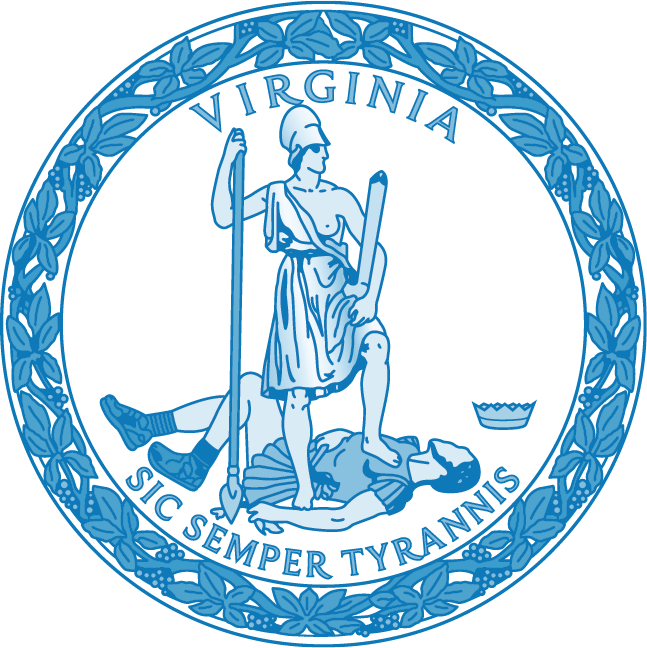 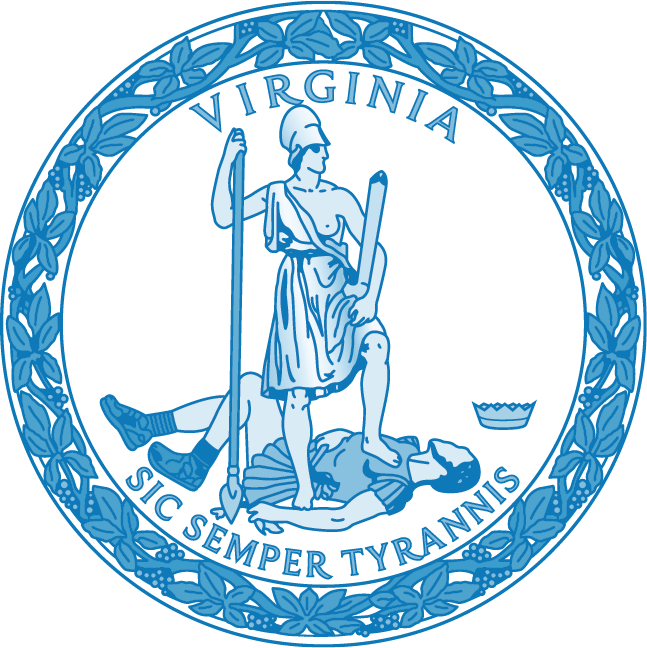 